Порядок получения выписки из реестра адвокатов Смоленской областиПолучатели выписки:Любое заинтересованное физическое или юридическое лицоОбщая информация:Способы подачи   заявления (запроса):Необходимые документы:Управление Министерства юстиции Российской Федерации по Смоленской области (далее – Управление) предоставляет сведения, содержащиеся в реестре адвокатов Смоленской области по письменному заявлению (запросу) по адресу: 214000, г. Смоленск, ул. Б. Советская, д. 30/11,        тел. 8(4812) 20-97-22.- Лично	                                                                    Срок предоставления          10 дней- Через законного представителя	                          выписки и стоимость           За выдачу выписки - Почтой (простой или электронной)                                                                    плата не взимается- оригинал заявления (запроса) о предоставлении выписки (в электронном виде заявление (запрос) размещено на сайте Управления https://to67.minjust.ru в разделе «Адвокатура» в подразделе «Формы документов»);- копию документа, удостоверяющего личность (для заявителя - физического лица, для представителя физического или юридического лица);- копию документа, подтверждающего полномочия представителя физического или юридического лица.Заявление (запрос) о предоставлении выписки должно содержать:обязательные сведения:- фамилия, имя, отчество (последнее - при наличии) адвоката (иные сведения), позволяющие однозначно определить его в реестре;- способ получения выписки (почтовое отправление, выдача при личном обращении, отправление в форме электронного документа);- способ направления информационного сообщения для получения выписки лично (почтовое отправление, электронная или факсимильная связь, информирование о готовности результатов по телефону).Уведомление об отказе направляется в случае:1) заявление (запрос) о предоставлении выписки не содержит сведений, предусмотренных действующим законодательством (перечислены выше);2) к заявлению (запросу) о предоставлении выписки не приложены документы, предусмотренные действующим законодательством (перечислены выше);Результат рассмотрения заявления (запроса):- предоставление сведений в отношении адвоката, содержащихся в реестре, в виде выписки из реестра.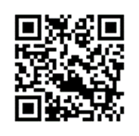 